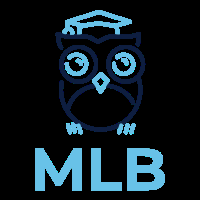 Book Smarts 
For immediate release - December 1st 2019
Say goodbye to all-nighters and cram sessions!Terrapin, Texas-- Announced October 23rd, 2019.  These state of the art glasses, are technologically programmed to instantly memorize and process information with just a flip of a page. These glasses are able to pass visual information through the optic nerves exponentially faster than normal. With these glasses, one can simply flip through the pages of any book and instantly process the information in their brain as if they read the entire thing!Before the release date was set, ten eager participants were given a pair of these glasses to try out. They were given six months to try out all of the features and report back with their feedback on their thoughts on the product. “This creation is game-changing for anyone who is overwhelmed and has a busy schedule” says Chandler Bing CEO and founder of Book Smarts, adding, “you never have to feel like there isn’t enough time to get your work done.”MLB Tech prides itself on its state of the art, advanced technology that is proven to be user friendly and safe for the past 15 years.  “This new product is a God-sent,” says, 20-year-old college student, Sabrina Scott. This product also doesn’t limit itself to college students. It works for any avid readers who simply don’t have the time to read at their disposal. “I love reading, but I never had the time until I got Book Smarts,” says 52-year-old Thomas Graham. “Now I can read whatever I want, whenever I want.” Another feature included with Book Smarts is an auto-translator for an additional $60. This way, one does not have to limit their reading with works in their language. “I love being able to read various works from all different cultures” says college student Victoria Bates. “This feature had really allowed me to become more cultured.” Some people even use this feature to help them learn an additional language. “I like switching over to different languages while I’m reading works in English,” claims Princeton University professor, Bob Fisher, “My Spanish has gotten a lot better since I have gotten Book Smarts.” Books Smarts is so confident in their product that they will be offering lifetime warranty on the glasses. These glasses are projected to sell fast, so the first 200 customers will get 20% off their purchase when MLB Tech releases the product on December 1st, 2019. For further information, please contact Rachel Green at 555-555-0125 Email: rgreen@gmail.com